NYCCT,CUNY                                                                                                        Kelvin BurdiezHospitality Management HGMT 1101                                                                    Prof. GoodladDecember 10th, 201536 Hours in The Brooklyn WaterfrontBy Kelvin BurdiezBrooklyn Now is Better!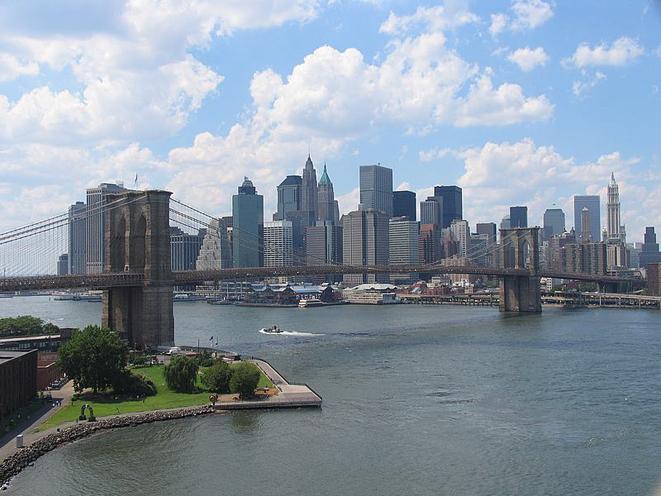 Brooklyn is a borough in New York and it has come a long way. Brooklyn many years ago was all about the hood, which means back in the day Brooklyn was filled with people who did drugs, sell drugs, gang wars, gun fights, and gangsta people. Many people were afraid to live in Brooklyn because of its violent past but now Brooklyn is different it has changed drastically. From having gang wars and selling drugs, Brooklyn is now all about hipsters and people with money with nice clothes, nice houses or apartments and nice areas to eat around. Friday 1.Coney Island 2pmConey Island has been a historic place in New York for a very long time, Coney Island has many things to do such as walk on the board walk, go to the beach, get on the amusement park rides, play quick games that win prizes, many places to eat at and etc.… Coney Island was discovered in 1609 by Dutch explorer Henry Hudson, Coney Island has been in Brooklyn for about 406 years. In 1884, the first ever roller coaster opened in Coney Island. In 1923, the Coney Island boardwalk opens up to the public which is great because now any tourist can go and visit the boardwalk and see everything around Coney Island. You can get to Coney Island in train by Taking the D, Q, N or F train to Stillwell Avenue. This takes about 45 - 60 minutes from midtown Manhattan. 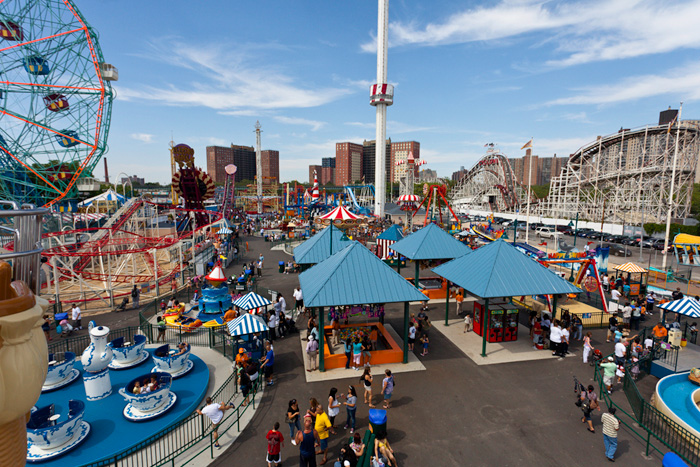 Photo credit (google images)2. Coney Island USA 5pm In Coney Island USA you can do many things as in get on rides and attractions, food, fire works on the beach, circus shows, museums, and a tour around the whole Coney Island. You can get on rides, some rides that they have are, Scream zone and the Cyclone roller coaster. The circus shows have many different times that you can watch it and the prices for adults are $12 dollars and for kids is $8 dollars. Pretty cheap price to watch a circus show, somewhere else it could be a lot more expensive. There’s many different types of shows depending on the season or the time of the year. For example, they have holidays shows for Christmas, New years’ eve, Halloween, Easter, and the regular circus shows that they do regularly. The circus shows aren’t open every day they are mostly open on the weekends so take advantage of that when you can. 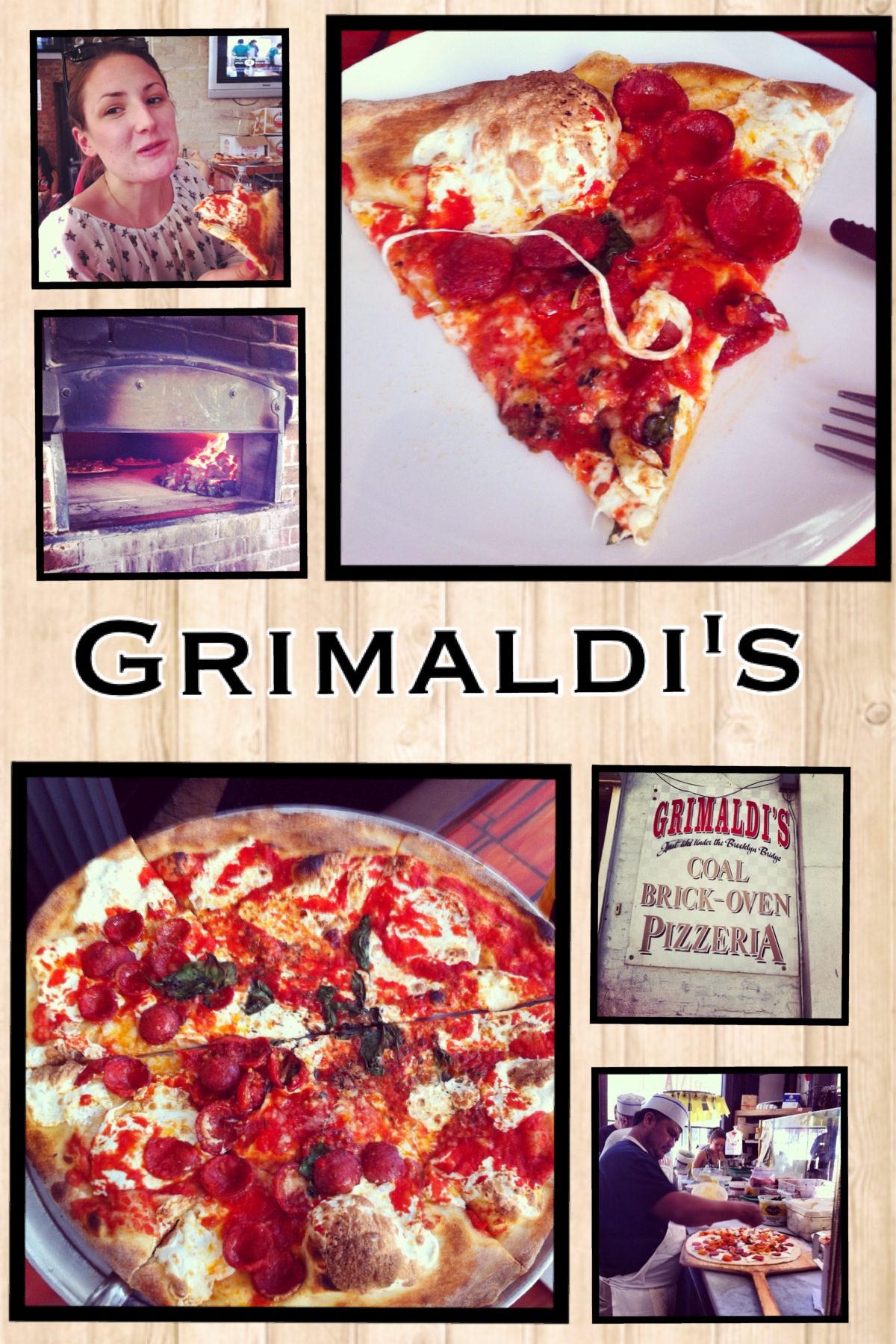 Photo credit (google images)3. Grimaldi’s Coney Island 8pm Grimaldi’s is a very famous pizzeria in Brooklyn. They are known for making good pizza and pasta. Grimaldi’s Coney Island is located in 1215 Surf Ave, Brooklyn, NY 11224, they are open from 12pm-10pm on week days, on weekends they are open from 12pm-11pm. Grimaldi’s was established in Downtown Brooklyn in the year of 1990. Grimaldi’s pizzeria has many varieties of food such as, portabellos, salads, soups, pizza, calzones, and drinks. My favorite in Grimaldi’s is the pizza beside of everything, everything is great but the pizza is really good and you can only order pizza pies not slices. The pizza pies in Grimaldi’s range from the small pie which is $14 dollars and the large pie which is $18 dollars. Grimaldi’s Coney Island isn’t your typical pizzeria in Brooklyn, this pizzeria is so much better than the others, I recommended to go.Saturday 4. Breakfast in Brooklyn 10am To start off the morning right you always need a good breakfast with a good cup of coffee. Clark’s Corner is a restaurant that sells American food and makes amazing breakfast too. Clark’s corner is located in 5. Bikelyn Tours around Brooklyn 12pmAfter waking up in the morning you can head into Downtown Brooklyn for some exercise. Now a day’s people are more careful with their diet and like to do exercise a lot, especially woman. For those who like to exercise you can go to Bikelyn tours and get a workout in a tour around Brooklyn which is located at 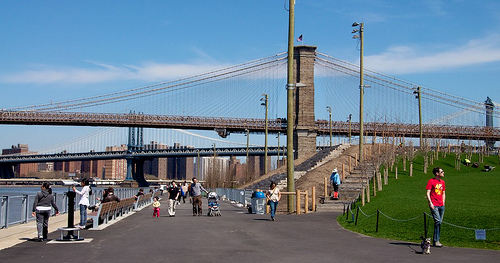 Photo Credit (google images)6. Brooklyn Roasting Company Coffee 5pm Who wouldn’t like some coffee at 5pm? I know there’s many people who would like some amazing coffee around that time. Brooklyn Roasting Company is located in 25 Jay St, Brooklyn, NY 11201 and is open everyday from 7am-7pm. Brooklyn Roasting Company has many different types of coffees that you can try such as, Sumatra, Brazil, Mexican, Colombian, Hazelnut, and American coffee. Brooklyn Roasting Company was founded in 2009 by Jim Munson who owns other coffee shops, he started the company fast and now they are improving and are the best coffee spot in Brooklyn.7. River Café 8pm River Café is a high class restaurant with amazing food but really expensive, it is definitely worth the try though mostly if you want to taste amazing and different varieties of food. River Café is located in 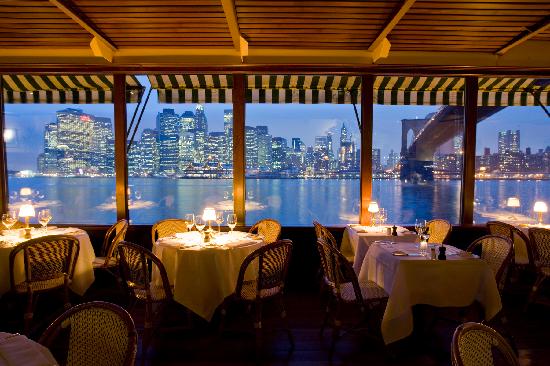 Photo credit (google images)Sunday 8. Last Breakfast in Brooklyn 10am Jack The Horse Tavern is a nice high class restaurant in 9. Cadman Plaza Park 1pm On a beautiful Sunday afternoon, you can head to Cadman Plaza Park as your last visiting location in Brooklyn. Cadman Plaza Park is located on 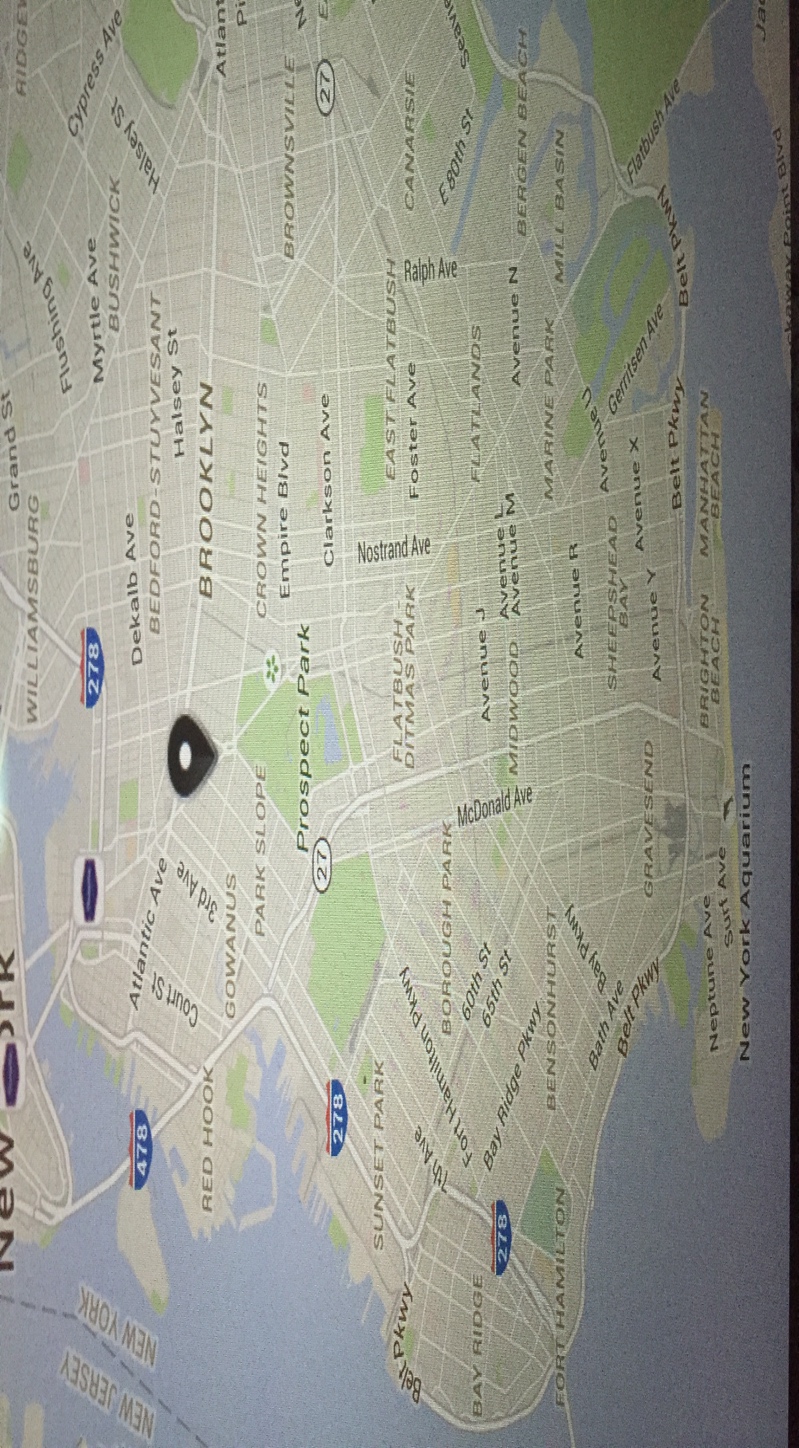 Photo credit (google images)Lodging With a prime location near the Brooklyn bridge, there’s the New York Marriott Hotel which is a very good hotel that you can sleep very comfortable in. The New York Marriott hotel is located at 333 Adams Street Brooklyn New York 11201. In the New York Marriott hotel in Brooklyn you can choose from many varieties of rooms such as, the king room, double room, executive room, skyline view, king suite, presidential suite and etc.… They also have spa’s for mainly the ladies who like to go to the spa, they have fitness for the men or woman who like to workout on a daily basis too. Inside of the hotel they have a bar if you would like to get a drink and they also sell food such as, breakfast and lunch. For a night in the New York Marriott hotel the cheapest you can get a room is $249.00 US dollars a night. Reference page1.Information. (n.d.). Retrieved from http://therivercafe.com/information2.Brooklyn Roasting Company - Dumbo New York | Upright Coffee. (n.d.). Retrieved from http://uprightcoffee.com/brooklyn-roasting-company/20101215/3. Bikelyn's Brooklyn Bike Tours. (n.d.). Retrieved from http://www.bikelyntours.com/privatebiketoursofbrooklynNY.htm4. Tourist Information. (n.d.). Retrieved from http://www.coneyisland.com/tourist-information5. Grimaldi Pizzeria Menu. (n.d.). Retrieved from http://www.grimaldisconeyisland.com/menu/6. Cadman Plaza Park. (n.d.). Retrieved from http://www.nycgovparks.org/parks/cadman-plaza-park-and-brooklyn-war-memorial/history 7. Your session has timed out, but you can continue your hotel search right here. (n.d.). Retrieved from http://www.marriott.com/reservation/rateListMenu.mi 